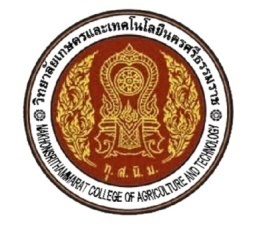  แบบอนุญาตให้การสนับสนุนค่าใช้จ่ายในการดำเนินงานโครงการ        วิทยาลัยเกษตรและเทคโนโลยีนครศรีธรรมราช   ภาคเรียนที่...........ปีการศึกษา ...........		ข้าพเจ้า (นาย/นาง/นางสาว) …………………………………………………………………………………………….………ผู้ปกครอง (นาย/นางสาว)...................................................................................ระดับชั้น....................................สาขาวิชา................................................... นักศึกษาในความปกครองของข้าพเจ้า 		 รับทราบหนังสือการดำเนินงานโครงการ ประจำภาคเรียนที่ ............... ปีการศึกษา ......................			 ยินดีให้การสนับสนุนเรื่องค่าใช้จ่าย จำนวน.....................................บาท			 ไม่ยินดีให้การสนับสนุนเรื่องค่าใช้จ่าย เนื่องจาก...............................................................	...................................................................................................................................................................................................................................................................................... 		จึงเรียนมาเพื่อโปรดทราบลงชื่อ ………………………………………………...        (......................................................)                                ผู้ปกครอง                         …………../…………/…………หมายเหตุ  	- หากต้องการสอบถามข้อมูลเพิ่มเติมกรุณาติดต่อ            	ครูที่ปรึกษาโครงการ……………………………………………..เบอร์โทรศัพท์………………..……………..     	หัวหน้าแผนกวิชา………………………………………..………..เบอร์โทรศัพท์………………..……………..	- กรุณาแจ้งเบอร์โทรศัพท์ของผู้ปกครองในการติดต่อประสานงาน..........................................   	- ให้นักศึกษานำแบบตอบรับฉบับนี้มาแนบไว้ในภาคผนวกของเอกสารรายงานโครงการ